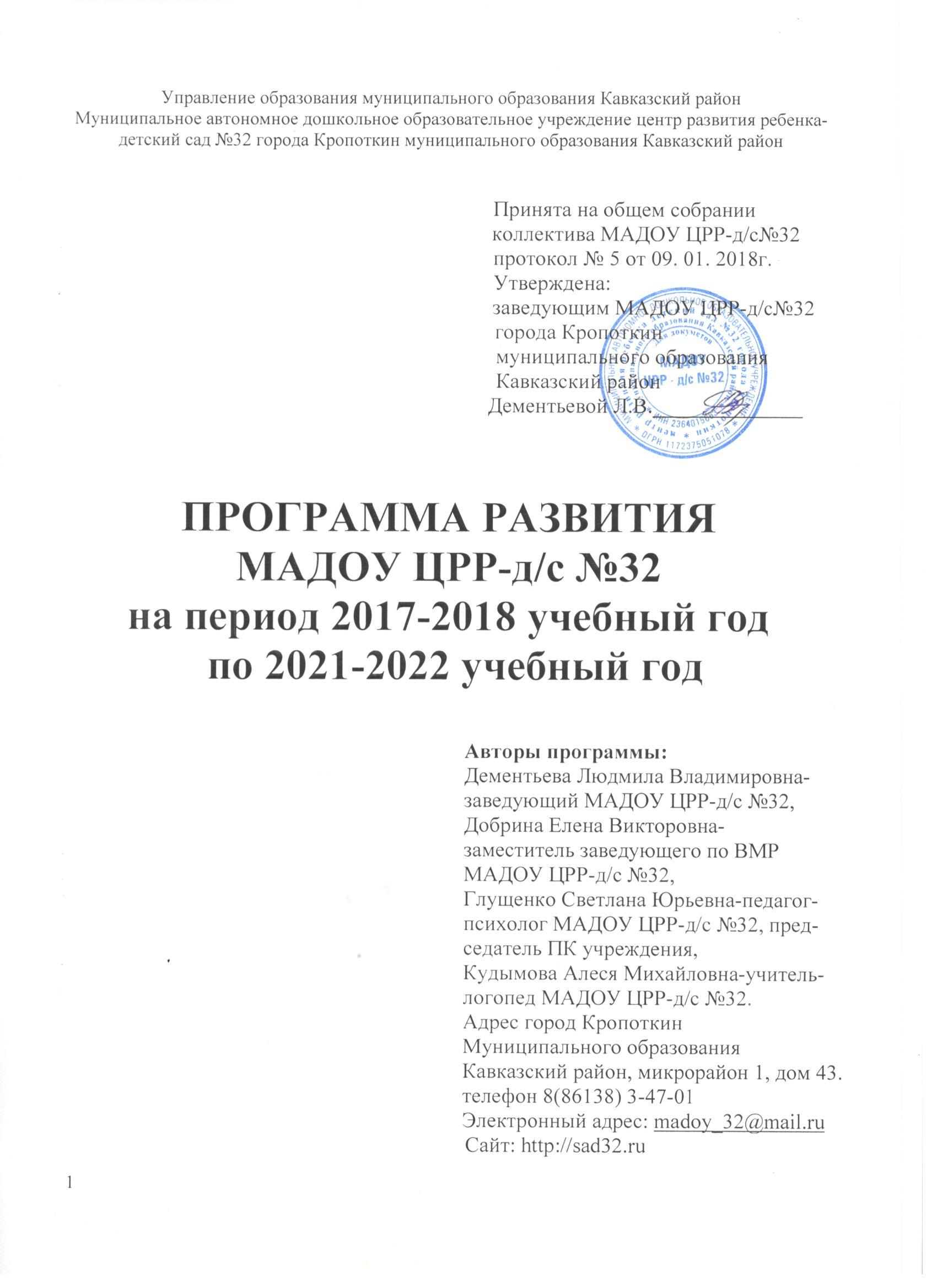 СодержаниеВведение………………………………………………………………………3I раздел.  Информационная справка…………………………………………7II раздел.  Анализ образовательного процесса………………………..........8   II.1. Ресурсное Обеспечение МАДОУ…………………………………......8   II.2. Особенности организации педагогического процесса в МАДОУ…..9   II.3.Участие в экспериментальной, инновационной деятельности……..15   II.4.Взаимодействие со школой и другими организациями……………..15   II.5.Оценка содержания образования по направлениям…………………16   II.5.1. Охрана жизни и укрепление физического здоровья детей……….16 II.5.2. Обеспечение познавательного, речевого, социально - коммуникативного, художественно - эстетического и физического развития детей………………………………………………………………31  II.5.3. Результаты коррекционной логопедической работы……………..33  II.5.4. Оказание консультативной и методической помощи родителям  (законным представителям) по вопросам воспитания, обучения и развития детей………………………………………………………………34III раздел. Проблемный вывод……………………………………………...34IV раздел. Концепция Программы развития……………………………….35  IV.1. Актуальность Программы …………………………………………...37  IV.2. Цели и задачи развития МАДОУ……………………………………. 38              IV.3. Прогнозируемые результаты………………………………...............39                IV.4. Механизм реализации Программы и финансирование…………….40  IV.5. Риски, определяемые в процессе реализации Программы развития41   V раздел. Инновационная модель МАДОУ ЦРР-д/с №32 ……………….42VI раздел. План основных мероприятий по реализации Программы Развитие МАДОУ ЦРР-д/с №32……………………………………………43                VII раздел. Заключение…………………………………………………….51Введение.МАДОУ ЦРР-д/с № 32 обеспечивает воспитание, обучение и развитие, а также присмотр, уход и оздоровление воспитанников от 2 лет до 8 лет.  МАДОУ осуществляет свою деятельность в соответствии с целями и задачами, определенными в соответствии с Федеральными Законами, иными нормативными приказами, актами, Уставом учреждения, путем оказания услуг сфере дошкольного образования.   Цель деятельности МАДОУ:- разностороннее, полноценное развитие личности ребенка;- приобщение воспитанников к общечеловеческим ценностям;- социализация детей в обществе сверстников;- подготовка детей к школе.Основными задачами МАДОУ являются:- охрана жизни и укрепление физического и психического здоровья воспитанников;- обеспечение познавательно-речевого, социально-личностного, художественно-эстетического и физического развития воспитанников;- воспитание с учетом возрастных категорий воспитанников гражданственности, уважения к правам и свободам человека, любви к окружающей природе, Родине, семье;- осуществление необходимой коррекции недостатков в физическом и (или) психическом развитии воспитанников;- взаимодействие с семьями воспитанников для обеспечения полноценного развития детей;- оказание консультативной и методической помощи родителям (законным представителям) по вопросам воспитания, обучения и развития детей.Основные виды деятельности:- реализация основной образовательной программы дошкольного образования общеобразовательного уровня; - программы дополнительной направленности (художественно-эстетической, социально-педагогической, физкультурно-спортивной): уровень - дополнительное образование.Эффективность развития системы дошкольного образования напрямую зависит от стабильности функционирования дошкольных учреждений. Однако, стабильность не только бескризисное существование, но и четкое видение своей перспективы в ближайшем будущем, уверенность в избранном курсе на развитие, прочная позиция на рынке образовательных услуг. Целенаправленность поиска, его оптимизацию призвана обеспечить Программа развития детского сада. Программа развития детского сада – нормативная модель совместной деятельности педагогического коллектива, определяющего исходное состояние системы, образ желаемого будущего состояния, состав и структуру действий по переходу от настоящего к будущему.Программа развития является нормативным документом, регламентирующим процесс перевода дошкольного образовательного учреждения из фактического состояния на качественно новый уровень развития.Программа развития является основой действий руководителя и педагогического коллектива, выступает в качестве перспективного плана, этапа работы МАДОУ в режиме развития.Программа развития помогает в реализации задач развития учреждения, учитывающего реальную обстановку и условия, выполняющего определенный муниципальный заказ, обеспечивающего конкретную результативность.     Настоящая Программа развития является абсолютно новым документов, так как МАДОУ ЦРР-д/с № 32 стало самостоятельным учреждением с 3 июля 2017 года, в связи с постановлением администрации муниципального образования Кавказский район № 129 от 03.02.2017г.  «О реорганизации муниципального автономного дошкольного образовательного учреждения центр развития ребёнка - детский сад №17 города Кропоткин муниципального образования Кавказский район» в форме выделения     муниципального автономного дошкольного образовательного учреждения центр развития ребёнка - детский сад №32 города Кропоткин муниципального образования Кавказский район. Программа развития обладает определенными качественными характеристиками:актуальность – направленность программы на решение наиболее значимых для учреждения проблемполнота и целостность – наличие в программе всех структурных частей и обеспечение взаимосвязи между нимипрогностичность – ориентированность программы на будущие требования внешней и внутренней среды учреждениярациональность – заданность в программе таких целей и способов их достижения, которые в данных условиях позволят учреждению получить максимально полезный результатреалистичность – соответствие между желаемым и возможным, т.е. между целями программы и средствами их достиженияконтролируемость – операциональное выделение конечных и промежуточных результатов реализации программынормативно-правовая адекватность – соотнесение целей программы и планируемых способов их достижения с законодательством РФ.Программа развития как нормативно-правовой документ имеет определенную структуру.	Программа разработана коллективом МАДОУ ЦРР-д/с № 32 на 5 лет с 2017-2018 г. по 	2021-2022 учебные года. При разработке программы использовались следующие нормативно-правовые документы:  «Федеральный государственный стандарт дошкольного образования» (от 17.10.2013 года   № 1155)  Федеральный закон «Об образовании в Российской Федерации»Постановление Главного государственного санитарного врача Российской Федерации от 15 мая 2013 г. N 26 г. Москва от "Об утверждении СанПиН 2.4.1.3049-13 "Санитарно эпидемиологические требования к устройству, содержанию и организации режима работы дошкольных образовательных организаций"Основные   задачи   Программы:Совершенствование содержания и технологии образования:Создание системы образования детей для обеспечения равных стартовых возможностей для последующего обучения в начальной школе.Развитие системы обеспечения качества образовательных услуг:Совершенствование государственной системы оценки деятельности МАДОУ.Развитие новых механизмов внутренней оценки качества образования в МАДОУ через привлечение общественности и профессиональных объединений.Повышение эффективности управления в системе образования:Совершенствование системы управления на основе эффективного использования информационно - коммуникационных технологий в рамках единого образовательного пространства.Внедрение моделей сетевого взаимодействия образовательных учреждений для развития мобильности в сфере образования.   4.  Совершенствование экономических механизмов в сфере образования:Повысить уровень правового и экономического образования.Внедрение новых механизмов финансирования образовательных учреждений всех уровней образования.Внедрение механизмов развития экономической самостоятельности образовательных учреждений.Контроль за реализацией программы будет отслеживаться информационно-аналитическими справками за каждый учебный год и проведением самоанализа работы, который будет представляться через размещение информации на сайте ОУ в Интернете.Программа развития является открытым документом, что допускает внесение изменений в ходе ее реализации по объективным причинам.    На сегодняшний день МАДОУ ЦРР-д/с № 32 находится в режиме перехода на новые условия работы в связи с постановлением администрации муниципального образования Кавказский район № 129 от 03.02.2017г.  «О реорганизации муниципального автономного дошкольного образовательного учреждения центр развития ребёнка - детский сад №17 города Кропоткин муниципального образования Кавказский район» в форме выделения     муниципального автономного дошкольного образовательного учреждения центр развития ребёнка - детский сад №32 города Кропоткин муниципального образования Кавказский район. Данный период работы является переходным на пути к качественным изменениям и переводу МАДОУ в режим самостоятельного учреждения.     Другой аспект связан с качественными признаками данного перехода: насколько инновации, реализуемые в МАДОУ, соответствуют насущным потребностям и возможностям его развития, удовлетворяют интересы и потребности детей, родителей, педагогов (участников образовательных отношений) способствуют достижению устойчивых высоких показателей развития. Поэтому вопрос определения актуальных проблем в развитии МАДОУ становится наиболее важным.         Главные цели программы развития МАДОУ ЦРР-д/с № 32:Поддержание высокого уровня охраны и укрепления здоровья детей, обеспечению их психологической защищённости и положительного эмоционального самочувствия;Повышение профессиональной компетентности педагогов в соответствии современных требований.  Поднятие престижа учреждения в глазах общественности, как нового учреждения;Расширение внешних связей учреждения, налаживание сотрудничества с семьями воспитанников.Раздел. Информационная справкаРаздел.   Проблемный анализ состояния образовательного процесса.II.5. Оценка содержания образования по направлениям                  II.5.1. Охрана жизни и укрепление физического здоровья детей                                     (РЕЗУЛЬТАТ РАБОТЫ за 16-17 год) Распределение по группам здоровья 2016-2017 учебный годСведения о посещаемости и заболеваемости в МАДОУ ЦРР-д/с № 32 за 2016 годДанные углубленного медицинского осмотра в 2016-2017 г.    В дошкольной организации проводится постоянная работа по укреплению здоровья детей, закаливанию организма и совершенствованию его функций.   Под руководством медицинского персонала осуществляется комплекс закаливающих процедур с использованием природных факторов: воздуха, солнца, воды, с учетом состояния здоровья детей и местных условий. При проведении закаливающих мероприятий учитывается дифференцированный подход к детям, их индивидуальные возможности.Обращается внимание на выработку у детей правильной осанки.   В помещении обеспечивается оптимальный температурный режим, регулярное проветривание; дети приучаются находиться в помещении в облегченной одежде.Обеспечивается пребывание детей на воздухе в соответствии с режимом дня.Обеспечивается оптимальный двигательный режим — рациональное сочетание различных видов занятий и форм двигательной активности, в котором общая продолжительность двигательной активности составляет не менее 60% от всего времени бодрствования.   В учреждении поощряется участие детей в совместных подвижных играх и физических упражнениях на прогулке. Развивается инициатива детей в организации самостоятельных подвижных и спортивных игр и упражнений, поощряется самостоятельное использование детьми имеющегося физкультурного и спортивно-игрового оборудования. Воспитывается интерес к физическим упражнениям, дети учатся пользоваться физкультурным оборудованием вне занятий (в свободное время).   Ежедневно проводится с желающими детьми утренняя гимнастика.   В процессе образовательной деятельности, требующей высокой умственной нагрузки, и в середине времени, отведенного на непрерывную образовательную деятельность, проводятся физкультминутки длительностью 1–3 минуты.Модель физкультурно - оздоровительных мероприятий на день(дошкольный возраст)Модель физкультурно – оздоровительных мероприятий на день                                             (ранний возраст)Система закаливающих мероприятий В МАДОУ ЦРР-д/с№32Система закаливания разрабатывается и периодически корректируется медицинским работником Организации в соответствии с имеющимися условиями. Основной принцип – постепенное расширение зоны воздействия и увеличение времени процедуры. Группа раннего возраста.Подвижные игры детей после сна, постепенно переходящие на занятия босиком, умывание лица и рук после сна, хождение по «Дорожкам здоровья».Младшая группаБодрящая гимнастика с элементами корригирующей, дыхательная гимнастика, умывание лица и рук после сна. Постепенное обучение полосканию горла после сна.Средняя группаБодрящая гимнастика с элементами корригирующей, дыхательная гимнастика. Умывание лица и рук до локтя после сна. Полоскание горла после сна. Постепенное обучение полосканию рта после еды. Старшая и подготовительная группыБодрящая гимнастика с элементами корригирующей, дыхательная гимнастика. Умывание лица и рук до локтя после сна. Полоскание рта после еды, горла после сна.При осуществлении закаливания следует придерживаться основных принципов:закаливающее воздействие вписывается в каждый элемент режима дня;закаливание осуществляется на фоне различной двигательной деятельности;закаливание проводится на положительном эмоциональном фоне.    Правильный распорядок дня — это рациональная продолжительность и разумное чередование различных видов деятельности и отдыха детей в течение суток. Основным принципом правильного построения распорядка является его соответствие возрастным психофизиологическим особенностям детей.    Режим работы дошкольного образовательного учреждения и длительность пребывания в нем детей, определены Уставом МАДОУ ЦРР-д/с№32. Организация работает по пятидневной рабочей неделе с 7.30 до 18.00. (10,5 часов) с выходными днями в субботу и воскресенье      Организация жизни и деятельности детей спланирована согласно числовым показателям, представленным в Постановлении Главного государственного санитарного врача Российской Федерации от 15 мая . N . Москва от «Об утверждении СанПиН 2.4.1.3049-13 «Санитарно эпидемиологические требования к устройству, содержанию и организации режима работы дошкольных образовательных организаций» и, требованиям авторов комплексной образовательной программой дошкольного образования «Детство» /Т.И. Бабаева, А.Г. Гогоберидзе, О.В. Солнцева и др. - СПб.: ООО «Издательство «Детство-Пресс», 2016.   Периодичность определения уровня освоения детьми дошкольного возраста основной образовательной программы дошкольного образования – сентябрь – август текущего года. Немаловажным фактором является также то, что сентябрь, май каждого «учебного» года в течение многих лет являются временем диагностики и мониторинга в практике дошкольного учреждения, на которое не отводится дополнительное время. В случае необходимости (с отдельными детьми) психолого-педагогическая диагностическая работа проводится чаще.       С целью переключения детей на динамическую деятельность для снятия физического и умственного напряжения, повышения эмоционального тонуса организма между организованной образовательной деятельностью существуют перерывы не менее 5- 10 минут. В середине образовательной деятельности статического характера педагоги проводят физкультурную минутку. Физкультурные занятия проводятся 3 раза в неделю начиная с 3-х летнего возраста, третье занятие – на прогулке.   Ежедневная продолжительность прогулки детей составляет не менее 4 часов в день (может изменяться в зависимости от температуры воздуха).Максимальная продолжительность непрерывного бодрствования детей от 3 лет до 7 лет составляет 5,5 – 6 часов. Самостоятельная деятельность занимает в режиме дня 3-4 час. Максимально допустимый объем образовательной нагрузки в первой половине дня в младшей и средней группах не превышает 30 и 40 минут соответственно, а в старшей и подготовительной – 45 минут и 1,5 часа соответственно. В середине времени, отведенного на организованную образовательную деятельность, проводят физкультурные минутки. Образовательная деятельность с детьми старшего дошкольного возраста может осуществляться во второй половине дня после дневного сна. Ее продолжительность должна составлять не более 25 – 30 минут в день. В середине организованной образовательной деятельности статического характера проводятся физкультурные минутки.    Режим дня составлен по каждой группе отдельно:на осенний, весенний и зимний период года;на летний оздоровительный период года;и для групп компенсирующей направленности (на осенний, весенний, зимний период года и на летний оздоровительный период), оздоровительные режимы для младшего и старшего дошкольного возраста ( смотреть в ООП ДО). Также составлен двигательный режим для всех возрастных групп.Особое внимание уделялось:-соблюдению баланса между разными видами активности детей (умственной, физической и др.); виды активности целесообразно чередуются;-организации гибкого режима посещения детьми общеразвивающих групп и групп кратковременного пребывания (с учётом потребностей родителей, для детей в адаптационном периоде и пр.)-проведению гигиенических мероприятий по профилактике утомления детей с учётом холодного и тёплого времени года, изменения биоритмов детей в течение недели, активности в течение суток.Оздоровительный режим (младший дошкольный возраст) для групп общеразвивающей направленностиОздоровительный режим (старший дошкольный возраст)для групп общеразвивающей направленности Оздоровительный режим (старший дошкольный возраст)для групп компенсирующей направленностиОрганизация двигательного режима в группах общеразвивающей направленностиОрганизация двигательного режима в группах компенсирующей направленности   Наблюдается тенденция увеличения часто болеющих детей за счет увеличения числа детей, имеющих хронические заболевания.  Дети с хроническими заболеваниями, часто болеющие дети берутся на диспансерный учет, с последующими оздоровительными мероприятиями согласно индивидуальному плану.	Осмотры детей, проводимые узкими специалистами, с анализом данных скрининг - тестов и лабораторных обследований проводятся по достижении ими декретированных возрастов для объективной оценки состояния здоровья детей и внесения коррекции в педагогическую деятельность воспитателей по оздоровлению этой категории детей.	Ежемесячно и ежеквартально проводится анализ острой заболеваемости с учетом групповой заболеваемости. Следует отметить, что количество заболеваний в МАДОУ имеет тенденцию к снижению.      Анализ посещаемости в д/днях по группам не показывает истинного положения дел, т.к. в пропуски идут дни отпусков, карантинов, домашнего режима, пребывание в санаториях, закрытие д/сада на летний период и другие причины. Уровень здоровья воспитанников можно считать допустимым. Анализ результатов состояния здоровья детей выявляет тенденцию к некоторому снижению заболеваемости.      В то же время, исходя из требования социального заказа, анализа документации и изучения практики коллектива, выявляется ряд нерешенных и слабо проработанных вопросов:Создание условий для сохранения здоровья детей дошкольного учреждения и улучшения его уровня. Повышение уровня двигательной активности.  Формирование ответственности у участников образовательного процесса по сохранению здоровья воспитанников.Создание благоприятного психологического и эмоционального климата для укрепления здоровья и своевременной коррекции, имеющихся нарушений в психофизическом развитии ребенка.Взаимодействие ДОУ и семьи для формирования положительного отношения к ЗОЖ.      Для решения проблем сохранения здоровья и обеспечения нормального развития детей нужны конкретные меры профилактики, повышенная психологическая комфортность, педагогическая поддержка, скоординированные усилия всех служб.II.5.2.   Обеспечение познавательного, речевого, социально - коммуникативного, художественно - эстетического и физического развития детей.Результат усвоения основной образовательной программы дошкольного образования   воспитанниками в 2016-2017 учебном году. Основная образовательная программа дошкольного образования освоена воспитанниками в полной мере. Комплексные и парциальные программы, творческий подход педагогов к проведению мероприятий с детьми, использование новых педагогических технологий способствовали совершенствованию разнообразных форм, методов и приемов воспитательно-образовательной деятельности, ответственности каждого педагога за результат своего труда.Данные о выпускниках Уровень готовности выпускников к школе.В 2016-2017 учебном году были созданы все условия для решения задач по подготовке детей к школе. Диагностические задания использовались педагогом-психологом Глущенко С.Ю. для выявления уровня формирования предпосылок действий нравственно-этического оценивая, предпосылок личностных, регулятивных, познавательных, коммуникативных универсальных учебных действий.    По итогам диагностической работы получены следующие результаты:1. экспресс-диагностики интеллектуальных способностей детей 6-7-летнего возраста (обследовано 85 человек):   Высокий уровень –20 %   Средний уровень – 30 %   Низкий уровень -50 %2.Определение психической и личностной готовности детей к школьному обучению (обследовано 85 человек):Высокий уровень – 53 %Средний уровень -  47 %Низкий уровень – 03.  «Оценка уровня психического развития детей» подготовительных   групп (обследовано – 85 человек).      Высокий уровень – 32 %      Средний уровень – 68 %      Низкий уровень – 0II.5.3. Результаты коррекционной логопедической работы.III раздел. Проблемный вывод.
Представленный анализ результатов оценки МАДОУ ЦРР-д/с №32 позволяет выявить следующие особенности его деятельности:основной целью, желаемым результатом педагогического процесса является развитие гармоничной личности ребенка, готовой к самореализации через доступные ему виды деятельности;по главным показателям желаемого результата коллектив Центра добивается высоких показателей, свидетельствующих о всестороннем развитии детей;отмечена динамика сохранения и развития здоровья детей, совершенствуется социально-психологическое развитие детей, по большинству направлений развития детей прослеживается тенденция соответствия Госстандарту дошкольного воспитания и образования;организация педагогического процесса отмечается гибкостью, ориентированностью на возрастные и индивидуально-типологические особенности детей, позволяет осуществить личностно-ориентированный подход к детям; Содержание учебно-воспитательной работы соответствует требованиям социального заказа (родителей, школы), обеспечивает обогащенное развитие детей за счет использования базовых программ; Педагогический процесс в детском саду имеет развивающий и корригирующий характер, способствует формированию у детей реального образа мира и себя, развитию их способностей;созданы необходимые условия для решения задач на должном уровне;собран коллектив единомышленников из числа профессионально подготовленных специалистов, осуществляется подготовка кадров, создан благоприятный социально-психологический климат в коллективе, отношения между администрацией и коллективом строятся на основе сотрудничества и взаимопомощи; материально-техническое обеспечение Центра соответствует требованиям, предъявляемым к предметно-развивающей среде, которые обеспечивают эмоциональное благополучие детей. Выше изложенное позволяет заключить о полном соответствии деятельности МАДОУ требованиям Госстандарта по дошкольному образованию. Проведенный анализ настоящего состояния деятельности МАДОУ показал, что реально сложились условия и потенциальные возможности коллектива для дальнейшего развития учреждения.IV раздел. Концепция Программы развития.Современное образовательное учреждение, соответствуя изменившейся социальной ситуации, может и должно строиться на определенной платформе, которую обосновывает предлагаемый вариант образовательной среды в образовательном учреждении.Цель концепции: создание благоприятных социально-педагогических условий для максимального развития ребенка, раскрытия его способностей и его самореализации; обеспечения чувства психологической защищенности.
Объект воздействия концепции: дети 2-8 лет.
Предмет: система педагогических средств и методов для развития личности ребенка в разных видах деятельности.Задачи:укрепление психологического и физического здоровья детей, развитие их индивидуальных особенностей, оказание психологической помощи ребенку и его семье. Формирование потребности к здоровому образу жизни; развитие художественных способностей детей. Создание потенциальных возможностей посредством развития различных видов художественной деятельности; развитие условий и функций сотрудничества родителей и педагогов в процессе развития, воспитания и обучения детей дошкольного возраста.Гипотеза: социально-педагогический фактор развития личности детей определяется нами как социально-организованная взрослыми и возникающая по инициативе детей деятельность, включающая их в освоение окружающей среды. Эффективное развитие личности детей в процессе деятельности в открытой социальной среде возможно, если: - учитывается социально-педагогический потенциал микро социума; - деятельность детей включает формирование первичных потребностей и предпосылок освоения окружающего мира;
- социально-педагогические условия направлены на развитие у ребенка его эмоциональной сферы и самореализацию возможностей.Принципы содержания образовательного процесса и условия их реализации в ОУ: Главная задача коллектива детского сада не только максимальное развитие личности каждого воспитанника, но и формирование ее готовности к дальнейшему развитию. Инструментом решения задачи может быть воспитательная система Центра. Выбор данной модели обусловил анализ социально-культурной ситуации микрорайона и педагогической ситуации в Центре.
В качестве принципов организации воспитательного процесса педагогический коллектив принял:Принцип личностного подхода в воспитании.
Каждый воспитанник независимо от индивидуальных способностей и особенностей находит свое место в системе воспитательного процесса в Центре. Каждый воспитанник - личность, которую уважают и принимают.
Отличительная черта воспитательного процесса в Центре - развивающий характер, который проявляется в создании условий для реализации своих индивидуальных особенностей, интересов, установок, направленности личности, своего "я". В учреждении обеспечивается психологическая комфортность воспитанников, которая предполагает снятие стрессообразующих факторов, создание атмосферы оптимизма, ориентацию на успех и мотивацию успешности. Создание условий для сохранения и укрепления здоровья воспитанников. Принцип деятельного подхода.
Согласно теории Л.С. Выготского, А.Н. Леонтьева и их последователей, процессы обучения и воспитания развивают человека только в деятельности, которая всегда стоит между воспитанием, обучением и психическим развитием человека. Взаимодействие с ребенком основывается на признании его предшествующего развития, учете его субъективного опыта. Такое содержание воспитательно-образовательного процесса помогает выявить и развивать способности детей, предоставляет возможность самореализации.Оценка образовательного процесса:Основными показателями результативности МАДОУ как целостной воспитательной системы будут следующие: - психологический климат в МАДОУ;
- комфортность в МАДОУ для педагогов, детей; - отношение родителей к детскому саду; - психологическая защищенность детей.
Методы отслеживания: анкетирование педагогов и родителей, наблюдение за детьми. Результативность воспитательно-образовательного процесса на условиях:
- личностном (динамика личностного развития ребенка, эмпатия; "Я -концепция"; воображение, творческие способности, познавательная активность, развитие воли);
- информационном (в зависимости от выбранной программы). 
В основе концепции развития ДОУ лежит возможность:
- ранней диагностики;
- комплексного психолого-медико-педагогического подхода к диагностической, коррекционной и профилактической работе;
- подбора программ для детей с учетом их личностных особенностей и возможностей.IV.1. Актуальность Программы   Актуальность разработки программы развития МАДОУ ЦРР-д/с №32, в первую очередь, обусловлена организацией нового учреждения на основании постановлением администрации муниципального образования Кавказский район № 129 от 03.02.2017г.  «О реорганизации муниципального автономного дошкольного образовательного учреждения центр развития ребёнка - детский сад №17 города Кропоткин муниципального образования Кавказский район» в форме выделения     муниципального автономного дошкольного образовательного учреждения центр развития ребёнка - детский сад №32 города Кропоткин муниципального образования Кавказский район, а также модернизацией системы дошкольного образования Российской Федерации, а именно выход новых нормативных документов, диктующих основные положения и нормы функционирования  современного  дошкольного образовательного учреждения:«Федеральный Государственный образовательный стандарт дошкольного образования» от 17.10.2013 года   № 1155. Закон Российской Федерации от 29.12.2012 № 273-ФЗ «Об образовании в Российской федерации»«Санитарно-эпидемиологические требования к устройству, содержанию и организации режима работы дошкольных образовательных организаций. СанПиН 2.4.1.3049-13, утв. Постановлением Главного государственного санитарного врача РФ от 15.05.2013 № 26Приказ от 18 октября 2013 № 544 «Об утверждении профессионального стандарта «Педагог педагогическая деятельность в сфере дошкольного, начального общего, основного общего, среднего общего образования»Ключевая позиция развития МАДОУ заключается в первую очередь в переходе на новый уровень работы детского сада в связи с работой в условиях отдельного нового учреждения, которому нужно нарабатывать имидж, а также в условиях введения ФГОС-что ориентирует коллектив на создание качественного образовательного пространства, способствующего развитию и саморазвитию всех участников образовательных отношений: педагогов, воспитанников и их родителей. Реализация ФГОС в образовательном процессе требует комплекса мероприятий по обновлению содержания и выбору технологий в образовательном процессе.    Существенные изменений в системе образования требуют изменений в профессиональной подготовке, их   квалификационном уровне педагогов. Современный педагог должен обладать многими качествами: компетентность, творчество, гуманность, нравственность, обладать точными знаниями современных педагогических технологий и умело их применять в своей работе.IV.2. Цели и задачи развития МАДОУ.Исходя из вышеизложенного, проанализировав условия в МАДОУЦРР-д/с № 32, были определены три основных цели развития нашего учрежденияIV.3. раздел. Прогнозируемые результаты.
Учитывая, что дошкольный возраст - важнейший этап развития личности, период начальной социализации ребенка, приобщения его к миру культуры, общечеловеческих ценностей, время установления начальных отношений с миром людей, миром предметов, природы и собственным внутренним миром, педагогический коллектив прогнозирует в качестве конечного результата:сохранение и развитие образовательной системы, сложившейся в МАДОУ ЦРР-д/с №32; создание механизмов, обеспечивающих высокое качество образования; повышение уровня охраны здоровья детей, улучшение работы по обеспечению психологической защищенности и положительного эмоционального самочувствия; обеспечение квалифицированной психолого-педагогической помощи родителям и населению микрорайона; повышение статуса МАДОУ в микрорайоне.      Реализация Программы позволит повышать качество работы и обеспечить условия получения образовательных услуг для всех категорий семей и воспитанников, не зависимо от социального и имущественного статуса, состояния здоровья в условиях режима развития МАДОУ.При этом будет обеспечено единство актуальных направлений в образовательном процессе:- дополнительное образование;- внедрение парциальной программы.В ходе реализации Программы предполагается достижение следующих результатов:- выполнение требований  Роспотребнадзора,  Госпожнадзора  к содержанию и качеству материально-технической базы на 100%.- повышение уровня профессиональной компетенции педагогов.- создание развивающей среды и материально-технической базы в группах в соответствии с ФГОС, с образовательными областями основной образовательной программы МАДОУ.Создание инновационной модели МАДОУ.IV.4. Механизм реализации Программы и финансирование.1. Процесс обучения в МАДОУ строится в системе непрерывного образования.    - содержание образования ориентировано на стандарт образования, утвержденный Министерством Образования Российской Федерации.2. Финансово – экономический механизм развития Программы обеспечивается за счет бюджета, внебюджетных дополнительных средств, родителей и спонсоров.Механизм реализации и управления Программой.   Механизм реализации Программы базируется на анализе имеющейся ситуации в МАДОУ, вычленении недостатков, выборе путей их устранения.   Управление реализацией Программы осуществляет администрация МАДОУ через координацию деятельности исполнителей. Содействие в доработке планов, реализации проектов, подготовку и переподготовку педагогов, и представление условий для их профессионального роста.   Мониторинг хода выполнения программных мероприятий осуществляется ежегодно, по окончании учебного года.Контроль над ходом реализации и оценка эффективности ПрограммыКонтроль над ходом реализации Программы представляется в виде двух компонентов:- Административный контроль - оперативный, промежуточный, итоговый.- Самоконтроль – диагностика, самоанализ, тестирование, анкетирование.Информация о реализации Программы за определённый период представляется на обсуждение педагогического совета, в Публичный доклад заведующим детским садом, на сайт МАДОУ в Интернете.5. Риски, определяемые в процессе реализации Программы развития МАДОУ ЦРР-д/с№32V раздел. Инновационная модель МАДОУ ЦРР-д/с №32.Инновационная модель включает в себя блоки:I блок «Здоровье».Цель: продолжать работу по совершенствованию и внедрению инновационных здоровье сберегающих технологий, содействовать развитию адаптационных возможностей и улучшению работоспособности детского организма. II блок «Я – личность».Цель: совершенствовать работу по созданию условий личностно-ориентированной педагогики. Создать все условия, чтобы каждый воспитанник мог полностью реализовать себя, свои индивидуальные особенности, интересы, установки и проявлять инициативу. III блок «Творим чудо». Цель: формировать эстетическое отношение к миру и художественное развитие детей средствами разных видов изобразительного и декоративно-прикладного искусства.IV блок «Я - педагог».Цель: систематизировать работу с педагогами с целью повышения качества воспитательно-образовательного процесса.V блок «Я познаю мир». Цель: совершенствовать условия, методы, приемы для всестороннего познавательно-речевого развития каждого ребенка в дошкольном учреждении.VI блок «Семья».Цель: создание условий для эффективного взаимодействия с семьей.VI. План основных мероприятий по реализации Программы Развитие МАДОУ ЦРР-д/с №32.VII раздел. Заключение.   Предлагаемая Программа «Развитие МАДОУ ЦРР-д/с 32» является результатом творческой деятельности коллектива, родителей и детей. Она появилась не вдруг, не по заказу сверху, а по внутренней необходимости администрации, педагогов МАДОУ, заинтересованных в развитии образовательного учреждения. Идеи, заложенные в программе, появились несколько лет назад, но реальностью становятся только в последние годы. Этому способствуют изменения в дошкольном образовании и в целом в образовании. У нас было много времени для серьезного обдумывания идей и планов. Это определило такие важные особенности программы, как:реалистичность;прогностичность;целостность;обоснованность.   Мы понимаем, что предполагаемая модель развития не является идеальной, мы готовы ее совершенствовать, уточнять и изменять. Кроме того, судьба программы, степень ее реализации в немалой степени будут определяться субъективными условиями, которые в ближайшее время сложатся вокруг системы образования, а именно в вопросах управления и финансирования.  Наименование ДОУ, документ, подтверждающий статусМуниципальное автономное дошкольное образовательное учреждение центр развития ребенка – детский сад № 32 г. Кропоткин муниципального образования Кавказский район.Лицензия на образовательную деятельность   №08502 от 1 сентября 2017 г. Срок действия до 31.августа 2018 гЛицензия на право ведения медицинской деятельности серия ЛО23-01 № ЛО-23-01-011171 от 07 апреля 2017 г. Срок действия – бессрочноИсторическая справка.Муниципальное автономное дошкольное образовательное учреждение центр развития ребенка – детский сад № 32 г. Кропоткин муниципального образования Кавказский район.год основания –декабрь 2015 года.МАДОУ ЦРР-д/с№32 – новое отдельно стоящее здание, расположенное внутри жилого комплекса микрорайона 1 города Кропоткин.  Муниципальное автономное дошкольное образовательное учреждение центр развития ребенка - детский сад № 32 города Кропоткин муниципального образования Кавказский район, (именуемое далее – МАДОУ) является некоммерческой организацией, созданной для оказания услуг в целях обеспечения реализации предусмотренных законодательством Российской Федерации полномочий муниципального образования Кавказский район в сфере образования.Муниципальное дошкольное образовательное учреждение центр развития ребенка - детский сад № 32 города Кропоткин муниципального образования Кавказский район создано на основании постановления администрации муниципального образования Кавказский район № 129 от 03.02.2017г.  «О реорганизации муниципального автономного дошкольного образовательного учреждения центр развития ребёнка - детский сад №17 города Кропоткин муниципального образования Кавказский район» в форме выделения     муниципального автономного дошкольного образовательного учреждения центр развития ребёнка - детский сад №32 города Кропоткин муниципального образования Кавказский район.»Адрес, телефон, электронная почта, сайт352396, РФ, Краснодарский край, Кавказский район, город Кропоткин, Микрорайон 1, дом 43.Адрес электронной почты: madoy_31@mail.ruСайт: http://sad32.ruКонтактный телефон:  8(86138 )3-47-01, 3-47-02, 3-47-03Тип зданияДвухэтажное кирпичное здание, построенное по типовому проекту, расположенное внутри жилого комплекса микрорайона 1 города Кропоткин.Модель ДОУ  Здание детского сада рассчитано по проекту на 13 групп.          В МАДОУ ЦРР-д/с№32 функционируют 17 групп, из них: - 3 группы раннего возраста – от 2 до 3-х лет;  - 14 групп дошкольного возраста (младшие, средние, старшие и подготовительные группы) - от 3-х до 7-ми лет, из них:8 сдвоенных групп компенсирующей направленности, из них 6 групп для детей с ТНР и 2 группы для детей с ЗПР.Общая численность 336 ребенка (на момент разработки программы)МАДОУ ЦРР-д/с№32 работает по пятидневной рабочей неделе с выходными днями в субботу и воскресенье, с 7.30 до 18.00 часов.Достижения и успехи ДОУДетский сад является новым учреждение. Но уже в 2016-2017 учебном году есть и успехи, и достижения.II.1 Ресурсное обеспечениеII.1 Ресурсное обеспечение2016-2017 у.г.Качествен-ный анализ педагогичес-ких кадров (курсы повышения квалификации, аттестация, награды, печатные работы, конкурсы)   Всего педагогов 30 человек. Из них по квалификационным категориям:  •	10 педагогов имеют высшую квалификационную категорию — 33,3%;•	8 педагогов имеют первую квалификационную категорию — 26,7%;•	2 человека имеют соответствие занимаемой должности — 6,7%.   по образованию:  высшее – 17  средне-специальное — 13  без образования -0Качествен-ный анализ педагогичес-ких кадров (курсы повышения квалификации, аттестация, награды, печатные работы, конкурсы)     Прошли курсы повышения квалификации 100% (в МАДОУ отсутствует курсовая задолженность)     Прошли курсы повышения квалификации по ФГОС на 01.07.2017 года 100% педагогов     Имеют:     Грамота Министерства образования, науки и молодежной политики Краснодарского края - 4 человека.     Грамота Министерства науки и образования РФ  – 6 человек.     Ветеран труда – 6 человекУсловия и оснащение образователь-ного процесса в ДОУ    В МАДОУ имеется современное оборудование и игровой материал.    Имеется музыкальный и-физкультурный зал, в группах оформлены центры активности.    Оснащение образовательного процесса:    У каждого узкого специалиста имеется компьютеризированное рабочее место с выходом в интернет. Имеется для общего пользования: проектор, экран, телевизор для просмотра презентаций, мультфильмов, обучающих фильмов    и программ для детей для детей в к4аждой возрастной группе.    Обеспеченность методической литературой по ООП ДО 90%.    Требуется:Пополнить методический кабинет и группы дидактическим и демонстрационным материалом по разделам ООП ДО в соответствие с требованиями ФГОС, комплексной основной образовательной программы    дошкольного образования, а также  ОАОП (ТНР) и ОАОП (ЗПР).II.2. Особенности организации образовательного процесса, педагогической диагностики и мониторинга в ДОУII.2. Особенности организации образовательного процесса, педагогической диагностики и мониторинга в ДОУПрограммы. В группах общеразвивающей направленности осуществляется дошкольное образование в соответствии с требованиями ФГОС, с основной образовательной программой дошкольного образования дошкольного учреждения.В группах компенсирующей направленности осуществляется дошкольное образование в соответствии с требованиями ФГОС, с основной адаптированной образовательной программой дошкольного образования для детей с ОВЗ (ТНР), а также с основной адаптированной образовательной программой дошкольного образования для детей с ОВЗ (ЗПР).   Реализация целей и задач МАДОУ осуществляется через организацию образовательного процесса, освоения воспитанниками основной образовательной программы МАДОУ. Содержание Программы включает совокупность образовательных областей, которые обеспечивают социальную ситуацию развития личности ребенка и построено в соответствии с комплексной образовательной программой дошкольного образования «Детство» /Т.И. Бабаева, А.Г. Гогоберидзе, О.В. Солнцева и др. - СПб. ООО «Издательство «Детство-Пресс», 2016, а также с учетом парциальных программ и программ, разработанных участниками образовательного процесса:•	Парциальная программа «Приобщение детей к истокам русской народной культуры» О. Л. Князевой, которая направлена на приобщение детей к культурному богатству русского народа (для воспитанников младшего и среднего дошкольного возраста);•	Парциальная программа «Основы безопасности детей дошкольного возраста» (для воспитанников старшего и подготовительного к школе возраста) Н.Н. Авдеевой, Р.Б. Стеркиной, которая направлена на формирование у дошкольников основ экологической культуры, ценностей здорового образа жизни, осторожного обращения с опасными предметами, безопасного поведения на улице;•	Модифицированная программа по изобразительной деятельности для кружка «В мире красок» для детей 5-6 лет и кружка «Синяя птица» для детей	 6-7 лет, которая направлена на формирование интереса к эстетической стороне окружающей действительности средствами народного декоративно – прикладного искусства, удовлетворение потребности детей в самовыражении и развитии творческих способностей детей.•	Модифицированная программа «Фантазеры» для детей 6-7 лет (ЗПР), которая направлена на вовлечение дошкольников в мир песочной фантазии и формирование навыками саморегуляции и стрессоустойчивости.•	Модифицированная парциальная программа «Наша Родина - Кубань» для детей 5-7 лет, которая направлена на всестороннее развитие нравственно-патриотического потенциала дошкольников через грамотное построение целостного педагогического процесса в дошкольном учреждении на основе научно-исторических материалов.Реализация целей и задач МАДОУ по работе с детьми ОВЗ (ТНР, ЗПР) осуществляется через освоение воспитанниками групп компенсирующей направленности основной адаптированной программы для детей с ТНР и основной адаптированной программой для детей с ЗПР, содержание которых включает совокупность образовательных областей и построено в соответствии «Комплексной образовательной программе ДО для детей с тяжелыми нарушениями речи (общим недоразвитием речи) с 3 до 7 лет», Н. В. Нищевой (издание третье, переработанное и дополненное в соответствии с ФГОС ДО), Санкт-Петербург, Издательство-Пресс, 2015г., учебно--методическим комплектом «Комплексный подход к преодолению ОНР у дошкольников» О.С. Гомзяк, Москва: Издательство Гном, 2013, методическим пособием «Подготовка к школе детей с задержкой психического развития» С.Г. Шевченко, «Программой воспитания и обучения дошкольников с задержкой психического развития» Л.Б. Баряева, Е.А. Логинова. СПб.:2010.      С целью методического обеспечения программ педагогами МАДОУ осуществлены:-  разработка системы планирования образовательной работы во всех возрастных группах;-  созданы картотеки по различным видам детской деятельности, позволяющие     на практике    осуществить полноценное воспитание и развитие детей;-  изготовлены игры и пособия с учетом задач и содержанием работы с детьми   по основным разделам программы;-  приобретена методическая литература;-  осуществлена подготовка системы методических рекомендаций и разработка необходимых для осуществления воспитательно-образовательного процесса.     Содержание программ, методических рекомендаций, разработок обеспечивают широкий спектр и высокий уровень развития компетентности детей в различных сферах познания. Методы и приемы обучения, предусмотренные педагогами, стимулируют познавательную активность детей, поиск нестандартных решений, развитие воображения и творческих способностей. Реализуемые в МАДОУ программы помогают наиболее полному личностному развитию воспитанников, повышают их информативный уровень и способствует применению их в практической деятельности.    Творческий подход в выполнении программных задач стимулирует дальнейший рост профессионального мастерства педагогов МАДОУ. Воспитательный процесс носит развивающий характер, который проявляется в создании условий для того, чтобы каждый воспитанник мог полностью реализовать себя, свои индивидуальные особенности, интерес, направленность личности.      С целью оптимизации образовательного процесса для проведения мониторинга используем методику следующего автора:«Диагностика педагогического процесса ДОО». Верещагина Н.В., ООО «ИЗДАТЕЛЬСТВО «ДЕТСТВО –ПРЕСС», 2014г.      Система мониторинга содержит 5 образовательных областей, соответствующих ФГОС ДО, что позволяет комплексно оценить качество образовательной деятельности в группах и при необходимости индивидуализировать его для достижения достаточного уровня освоения каждым ребенком содержания образовательной программы учреждения.   Оценка педагогического процесса связана с уровнем овладения каждым ребёнком необходимыми навыками и умениями по образовательным областям. Диагностика заполняется 2 раза в год – в начале и в конце учебного года.    Двухступенчатая система мониторинга позволяет оперативно находить неточности в построении педагогического процесса в группах и выделять детей с проблемами в развитии. Это позволяет современно разрабатывать для детей индивидуальные образовательные маршруты и оперативно осуществлять психолого-методическую поддержку педагогов.      Разработанная система критериев и показателей реализации образовательной программы предполагает формирование у членов педагогического коллектива и родителей объективной картины воспитательно-образовательного процесса в дошкольном образовательном учреждении, будет определять в дальнейшем конкретные формы и методы достижения запланированных целей и задач.   Для выявления индивидуальных особенностей каждого ребенка, создания целостного психологического портрета педагог-психолог использует диагностик познавательной, эмоционально-волевой сферы.   Результаты диагностики дают богатый материал для понимания проблем у детей и позволяют помочь им более успешно овладеть необходимыми знаниями и умениями.   Отслеживание результатов эффективности работы с детьми проводится в комплексе всеми специалистами учреждения, обсуждаются на педагогических советах, медико-педагогических совещаниях и медико-психолого-педагогических консилиумах.   Мониторинг уровня физического и нервно-психического развития детей проводится два раза в год.     По итогам мониторинга программный материал усвоен детьми группы по всем разделам программы на среднем и высоком уровне (в зависимости от раздела программы).   Критериями качества образования в детском саду является, и оценка готовности воспитанников к школе.К анализу оценки качества образования мы подходим дифференцированно, исходя из диагностических методик (заданий), включенных в план занятий по каждому разделу основной образовательной программы, их проведение не требует дополнительного времени. В процессе проведения такого периода ООД воспитатель фиксирует уровень решения задачи каждым ребенком по всем показателям (показатели определены в описании задач и оценки каждого диагностического задания). По всем заданиям определены три уровня выполнения, в зависимости от степени самостоятельного выполнения ребенком диагностического задания. Анализ полученных результатов позволяет выявить особенности прохождения программы группой в целом и отдельными детьми, наметить необходимые способы оказания помощи отдельным детьми, наметить необходимые способы оказания помощи отдельным детям по каждому разделу программы.    Для проведения индивидуальной педагогической диагностики учителем-логопедом разработана «Речевая карта» для детей с тяжелыми нарушениями речи (ОНР) и стимульный материал для проведения обследования. Речевая карта составлена в соответствии с «Методическим пособием «Организация логопедической работы с детьми 5-7 лет с ОНР III уровня» О.С. Гомзяк, Москва, издательский дом ГНОМ, 2013, «Комплексной образовательной программой дошкольного образования для детей с тяжелыми нарушениями речи (общим недоразвитием речи) с 3 до 7 лет» /Нищева Н.В. - СПб.: ООО «Издательство «Детство-Пресс», 2015.    Задачами углубленной педагогической диагностики индивидуального развития ребенка дошкольного возраста с тяжелыми нарушениями речи (ОНР) являются выявление особенностей общего и речевого развития: состояние компонентов речевой системы, соотношения развития различных компонентов речи, сопоставление уровня развития языковых средств с активизацией (использованием в речевой деятельности). Диагностика проводится учителем-логопедом в течении 2 недель сентября.   Углубленное логопедическое обследование позволяет выявить не только негативную симптоматику в отношении общего и речевого развития ребенка, но и позитивные симптомы, компенсаторные возможности, зону ближайшего развития. Диагностика позволяет решать задачи развивающего обучения м адаптировать программу в соответствии с возможностями и способностями каждого ребенка.   Речевая карта к Программе разработана для детей с ОНР, что позволяет проследить динамику речевого развития ребенка на протяжении 2-х лет.      Другие специалисты группы компенсирующей направленности для детей с тяжелыми нарушениями речи используют для проведения индивидуальной педагогической диагностики комплект альбомов, разработанных Н.В. Верещагиной «Диагностик педагогического процесса в старшей группе (с 5 до 6 лет) ДОО», «Диагностик педагогического процесса в подготовительной к школе группе (с 6 до 7 лет) ДОО» и проводят ее 2 раза в год (сентябрь и май).  Методика проведения индивидуальной диагностики учителем-логопедом полностью совпадает с методикой представленной в «Комплексной образовательной программой дошкольного образования для детей с тяжелыми нарушениями речи (общим недоразвитием речи) с 3 до 7 лет» /Нищева Н.В. - СПб.: ООО «Издательство «Детство-Пресс», 2015.     Необходимым условием реализации ОАОП для детей с ОВЗ с ЗПР является проведение комплексного психолого-педагогического обследования. Направления обследования раскрывают целостную картину психического, речевого и физического развития ребенка: его познавательной, двигательной и эмоционально-волевой сфер, осведомленности (знаний о себе и окружающей действительности), умений и навыков в тех видах деятельности, в которые он включается, особенностей поведения и общения, условий воспитания в семье. Мониторинг состоит из нескольких разделов: 	Запас представлений об окружающем и точность этих представлений 	Общая и мелкая  моторика	Зрительно- пространственное восприятие 	Внимание 	Память 	Мышление 	Математические представления 	Фонематическое восприятие 	Речь 	Эмоционально- волевая сфера 	Коммуникативные и игровые навыки 	Тревожность и агрессивность Цель мониторинга:Выявление особенностей развития детей и качественный анализ уровня психологического развития каждого ребенка для определения его индивидуальных особенностей и на этой основе создание идеальных условий для развития, обучения и коррекции отклонений у дошкольников с задержкой психического развития. Задачи:     Обеспечить комплексный подход к оценке итоговых и промежуточных результатов. Обеспечить оценку динамики достижений воспитанников. Результаты диагностики являются точкой отсчета для прогнозирования особенностей развития каждого ребенка и подбора оптимального содержания обучения, средств и приемов адекватного педагогического и коррекционного воздействия. Установлена следующая периодичность проведения исследований - три раза в год:1.	В начале учебного года – первичная (сентябрь) диагностика проводится с целью выявления уровня развития детей и корректировки содержания образовательной работы;2.	В середине учебного года – промежуточное  (январь) экспресс-обследование  проводится с целью выявления уровня развития детей и                          дальнейшей корректировки содержания образовательной работы в процессе образовательной деятельности в соответствии с динамикой и заносится в  карты развития;3.	В конце учебного года – итоговая (май) – с целью сравнения полученного и желаемого результата. Результаты педагогической диагностики (мониторинга) используются исключительно для решения следующих задач:1.	Индивидуализации образования (в том числе поддержки ребенка, построения его образовательной траектории или профессиональной коррекции особенностей его развития): 2.	Оптимизации работы с группой детей.      Участие ребенка в психологической диагностике допускается только с согласия его родителей (законных представителей). Педагогическая диагностика проводиться в ходе наблюдений за активностью детей спонтанной и специально организованной   деятельности. Инструментарий для педагогической диагностики - карты развития ребенка с ОВЗ с ЗПР, позволяющие фиксировать индивидуальную динамику и перспективы развития каждого ребѐнка в ходе коммуникации со сверстниками и взрослыми; игровой, познавательной, проектной, художественной деятельности; физического развития. Учитель-дефектолог проводит диагностику с использованием практического материала С.Д. Забрамной и О.В. Боровик. Другие специалисты группы компенсирующей направленности для детей с ОВЗ ЗПР используют для проведения индивидуальной педагогической диагностики комплект альбомов, разработанных Н.В. Верещагиной «Диагностик педагогического процесса в старшей группе (с 5 до 6 лет) ДОО», «Диагностик педагогического процесса в подготовительной к школе группе (с 6 до 7 лет) ДОО» и проводят ее 2 раза в год (сентябрь и май).Формы организации детей   Образовательное учреждение обеспечивает образование   детей в возрасте от 2 лет до 8 лет.Общее количество групп – 17.   В МАДОУ функционируют 9 групп общеразвивающей направленности, из них:    -3 группы раннего возраста – от 2 до 3-х лет;  - 6 групп дошкольного возраста (младшие, средние, старшие и подготовительные группы) - от 3-х до 8-ми лет. И 8 групп компенсирующей направленности для детей с тяжёлыми нарушениями речи (ОНР) (старшие и подготовительные группы) – от 5-ти до 8 –ми лет, из них 1 группа для детей с задержкой психического развития (ЗПР)   По наполняемости группы соответствуют требованиям Сан Пин  Гибкий режим дня  В соответствии с Уставом   МАДОУ -  5-ти дневная рабочая неделя с 7.30. – 18.00.Физкультурно – оздоровитель-ная работа  Оздоровительные мероприятия:Облегчённая форма одежды;Гимнастика пробуждения с элементами самомассажа и корригирующей гимнастикиДыхательная гимнастика; ООД по физической культуре;Кружковая работа по физической культуре;Гимнастика на прогулке, утренняя гимнастики в зале и на прогулкеПрофилактические мероприятия совместно с медицинскими работниками.Совместные с родителями воспитанников спортивные мероприятия («Веселые старты», «Мама, папа, я – спортивная семья»)   Организация питания:Выполнение норм питания по основным продуктам составляет - 100%Обеспеченность оборудованием пищеблока – 100%Изношенность оборудования – 0 %.II.3. Участие в экспериментальной деятельности II.3. Участие в экспериментальной деятельности II.3.1.Экспери-ментальная работа    Осуществление работы по проектной деятельности.    С 20 ноября 2017 г. открыта муниципальная экспериментальная площадка на базе МАДОУ ЦРР-д/с № 32 по теме: «Нравственно-патриотическое воспитание дошкольников. Разработка и апробация программы «Моя Родина – Кубань».II.3.2. Инновацион-ная работа   Осуществление работы в соответствии с требованиями ФГОС   Дальнейшее внедрение дополнительных образовательных услуг с учетом спроса родителей воспитанников.   Подготовка к освоению новой парциальной программы «Моя Родина – Кубань».Создание инновационной модели МАДОУ.II.4. Взаимодействие со школой, другими организациямиII.4. Взаимодействие со школой, другими организациямиII.4.1. Взаимодей-ствие со школой   Осуществление взаимодействия со МБУ СОШ №7:Экскурсии, взаимопосещения, проведение мониторинга адаптации выпускников ДОУ к условиям школы, совместные методические объединения. II.4.2. Взаимодействие с другими организация-ми    «Институт развития образования Краснодарского краякурсовая переподготовка педагоговучастие в работе семинаров, конференций    «Армавирский государственный педагогический университет»курсовая подготовка педагоговучастие работе семинаров, практикумов, конференций, форумовпубликация материалов опыта педагогов, участие в выставках.    «Центр диагностики и консультирования» города Кропоткинконсультативная и коррекционная помощь детям и родителям     МУ «Библиотека им. Маршака» города Кропоткинэкскурсии; тематические занятия и беседыучастие в конкурсах детского творчества.творческие вечера.     Детская поликлиникаобеспечение медицинского сопровождения воспитанников детского сада.«Д» группы                                        Квартал                                        Квартал                                        Квартал                                        Квартал«Д» группыIIIIVIIII группа175169153II группа156164189III группа899IV группа9109Всего3483513601.Списочный составСредняя посещаемостьВсего пропущенных днейВ т.ч. по болезниПропущено по болезни на 1 ребенка3482572028513213,8Направления работы                                        Квартал                                        Квартал                                        Квартал                                        Квартал                                        Квартал                                        КварталНаправления работыIIIIIIIVIIIПодлежало углубленному осмотру151151151360Осмотрено151151151360Выявлено55530Понижение слуха---1Дефекты речи44414Сколиозы----Нарушение осанки2221Отставание в физическом развитии37373776Положительные туб. Пробы00023Заболевания ЛОР органов1010104Понижение остроты зрения5556Блоки физкультурно-оздоровительной работыСодержание физкультурно-оздоровительной работыСоздание условий для двигательной активностиГибкий режим;  оснащение (спортинвентарем, оборудованием, наличие спортзала, спортивных уголков в группах); индивидуальный режим пробуждения после дневного сна; подготовка специалистов по двигательной деятельности;консультирование педагогов Система двигательной активности + 
+ система психологической помощиУтренняя гимнастика; прием детей на улице в теплое время года; совместная деятельность инструкторов ФК и детей по образовательным областям «Физическое культура» и «Здоровье»;индивидуальная работа детьми; двигательная активность на прогулке; путешествия по Тропе Здоровья;физкультура на улице; подвижные игры; физкультминутки во время совместной деятельности; гимнастика после дневного сна; физкультурные досуги, забавы, игры; оздоровительная физкультура; игры, хороводы, игровые упражнения; оценка эмоционального состояния детей с последующей коррекцией плана работы; психогимнастика Система закаливанияУтренний прием на свежем воздухе в теплое время года; утренняя гимнастика (разные формы: оздоровительный бег, ритмика, ОРУ, игры); облегченная форма одежды; ходьба босиком в спальне до и после сна; сон с доступом воздуха (+19 °С ... +17 °С); солнечные ванны (в летнее время); обширное умывание;полоскание полости рта прохладной водойОрганизация рационального питанияОрганизация второго завтрака (соки, фрукты); введение овощей и фруктов в обед и полдник; замена продуктов для детей-аллергиков; питьевой режим Мониторинг уровня физического развития, состояния здоровья, физической подготовленности, психоэмоционального состоянияМониторинг уровня физического развития; диспансеризация детей детской поликлиникой; диагностика физической подготовленности; диагностика развития ребенка; обследование психоэмоционального состояния детей педагогом-психологом; обследование учителем-логопедом №Режимные процессыМероприятия 1. УтроСквозное проветривание помещений1. УтроСоблюдение температурного режима (в течение года)1. УтроОблегченная одежда1. УтроМузыкотерапия, обеспечение  психоэмоционального комфорта1. УтроИндивидуальная и подгрупповая работа по развитию движений, развитие мелкой и крупной моторики1. УтроУпражнения для формирования правильной осанки и профилактики плоскостопия1. УтроУтренняя гимнастика1. УтроАртикуляционная гимнастика1. УтроПальчиковая гимнастика2.Завтрак Привитие культурно – гигиенических навыков2.Завтрак Мытье рук с самомассажем2.Завтрак Умывание прохладной водой перед приемом пищи2.Завтрак Воспитание культуры еды2.Завтрак Полоскание рта после приема пищи2.Завтрак Обливание  проточной водой рук по локоть3.Подготовка к организованной деятельностиРазвитие психомоторики:- пальчиковая гимнастика; дыхательная гимнастика- упражнения для профилактики нарушений зрения4.Организованная деятельностьНОД физкультурой с включением корригирующих упражнений4.Организованная деятельностьБеседы, викторины на темы по формированию у детей потребности в здоровом образе жизни4.Организованная деятельностьФизкультурные минутки с включением дыхательных, пальчиковых упражнений, элементов самомассажа, релаксационных упражнений 4.Организованная деятельностьПеремещение детей в др. помещения  (изостудия, спортивный, музыкальный зал и др. )4.Организованная деятельностьСквозное проветривание помещений5.ПрогулкаОбеспечение теплового комфорта в течение  прогулки5.ПрогулкаСоздание условий для обеспечения двигательной активности детей на прогулке, подвижные игры с учетом ДА детей5.ПрогулкаСоздание условий для самостоятельной двигательной деятельности детей (катание на велосипеде, самокате, качелях)5.ПрогулкаИнтерактивные игры на развитие психических процессов5.ПрогулкаИспользование элементов психогимнастики (по М.М.Чистяковой)5.ПрогулкаИгры для снятия эмоционального напряжения6.ОбедПривитие культурно – гигиенических навыков 6.ОбедУмывание прохладной водой перед приемом пищи6.ОбедМытье рук с самомассажем6.ОбедВоспитание культуры еды6.ОбедИммуносберегающие мероприятия:- введение в пищу свежего чеснока и лука;- очистительные зимние и весенние салаты;- употребление витаминов (по назначению врача) -витаминизация третьего блюда. 6.ОбедПолоскание полости рта после приема пищи7.Подготовка ко снуМузыкотерапия 7.Подготовка ко снуПривитие навыков самообслуживания и культурно- гигиенических навыков7.Подготовка ко снуСон при открытых фрамугах9.Подготовка к подъемуВыкладывание дорожки здоровья9.Подготовка к подъемуПодготовка двигательной среды (малые спортивные снаряды, нестандартное оборудование)10.Подъем Постепенное пробуждение 10.Подъем Увеличение сна для ЧБД до 30 мин.10.Подъем Упражнения в кровати «Гимнастика маленьких волшебников»10.Подъем Игровой самомассаж лица, шеи, рук.10.Подъем Дорожка здоровья 10.Подъем Гигиенические процедуры11ПолдникВоспитание культуры еды11ПолдникПолоскание рта после еды12.Дополнительная развивающая и коррекционная работаОздоровительная гимнастика по профилактике нарушений осанки и плоскостопия 12.Дополнительная развивающая и коррекционная работаУпражнения для профилактики нарушений зрения, артикуляционная , пальчиковая гимнастики.12.Дополнительная развивающая и коррекционная работаМузыкально – спортивные праздники, развлечения, досуги13.Прогулка Создание условий для организации двигательной активности детей (езда на велосипеде, мячи, обручи, использование нестандартного оборудования)13.Прогулка Подвижные игры, хороводы, физические упражнения с учетом уровня ДА детей14.Подгрупповая и индивидуальная работа с родителями по проблеме: «Ценности здорового образа жизни» «Обеспечение психоэмоционального комфорта в семье»;«Оздоровительно – профилактическая работа»;«Формируем у детей привычку к здоровому образу жизни»;«О профилактике заболеваний»«Традиционные и нетрадиционные методы оздоровления детей»;«Отдых с ребенком летом»№Режимные процессыМероприятия 1. УтроСквозное проветривание помещений1. УтроМузыкотерапия, обеспечение  психоэмоционального комфорта1. УтроИндивидуальная и подгрупповая работа по развитию движений, развитие мелкой и крупной моторики1. УтроПодвижные игры, хороводы, танцевальные движения1. УтроУтренняя гимнастика (босиком)1. УтроАртикуляционная гимнастика1. УтроПальчиковая гимнастика2.Завтрак Мытье рук с самомассажем2.Завтрак Воспитание культуры еды3.ПрогулкаСквозное проветривание помещений3.ПрогулкаОбеспечение теплового комфорта в течение  прогулки3.ПрогулкаСоздание условий для обеспечения двигательной активности детей на прогулке, подвижные игры с учетом ДА детей3.ПрогулкаПодвижные игры, хороводы3.ПрогулкаИндивидуальная работа по развитию движений3.ПрогулкаМытье рук с самомассажем3.ПрогулкаВоспитание культуры еды4.ОбедМероприятия   по профилактике вирусных инфекций:- введение в пищу свежего чеснока и лука;- витаминные напитки;- полоскание рта после еды5.Подготовка ко снуПосещение туалета5.Подготовка ко снуПривитие навыков самообслуживания 6.Сон Сон при открытых фрамугах7.Подготовка к подъемуВыкладывание дорожки здоровья7.Подготовка к подъемуПодготовка двигательной среды8.Подъем Постепенное пробуждение 8.Подъем Увеличение сна для ЧБД до 30 мин.8.Подъем Физические упражнения в кровати8.Подъем Игровой самомассаж 8.Подъем Дорожка здоровья 8.Подъем Посещение туалета, гигиенические процедуры9.ПолдникВоспитание культуры еды9.ПолдникПолоскание рта после еды9.ПолдникПодвижные игры, хороводы, танцевальные 5-тиминутки10.Прогулка Создание условий для организации двигательной активности детей № Оздоровительные мероприятия Ранний возрастмладшаясредняястаршаяподготови-тельная1Утренний прием детей на воздухе+++++2Контрастное воздушное закаливание+++++3Дыхательная гимнастика+++++4Босохождение+++++5Хождение по ребристой доске+++++6Хождение по дорожеа с пуговицами+++++7Точечный массаж---++8Умывание прохладной водой+++++9Полоскание горла кипяченой водой комнатной температуры-++++10Прогулка 2-3 раза в день+++++11Гимнастика пробуждения+++++12Сон без маечек+++++13Соблюдение воздушного режима+++++14Проветривание помещений+++++15Световой режим+++++Оздоровительные мероприятияОсобенности организацииПриём детей на крыльце ЦентраЕжедневно, до темп. -15 град.Утренняя гимнастикаЕжедневно 6-10 минутВоздушно-температурный режим:- в группе- в спальнеЕжедневнотемп.-18-20 град.Темп-16-18 град.Сквозное проветривание помещения2 раза в день, в течение 5-10 минут, температура до14-16 градУмывание холодной водой в течение дня2 раза в деньПромывание носа,закапывание в нос медово-луковой смесиПо назначению врача для профилактики ОРЗ, гриппаНепосредственно образовательная деятельность по области «Физическая культура»на воздухе . Подвижные игры и физические упражнения на  прогулке2-3 раза в неделю, в зависимости от погодных условийежедневно, не менее 2  раз в деньОдежда детей в группеОблегчённаяСон при открытых форточках КруглогодичноГимнастика после сна, воздушные и водные процедуры, хождение по дорожкам здоровьяЕжедневно, по мере пробуждения детей 5-10 минутЦелевые прогулки, походы1 раз в 3 месяца,  начиная с 4 лет, 40-60 минутОздоровительные мероприятияОсобенности организацииПриём детей на воздухеЕжедневно, до темп. -20 град.Утренняя гимнастикаЕжедневно 10-12 минутВоздушно-температурный режим:- в группе- в спальнеЕжедневнотемп.-18 град.Темп-16-18 град.Сквозное проветривание помещения2 раза в день, в течение 10-15 минут, температура до14-16 градУмывание холодной водой в течение дня2 раза в деньПромывание носа,закапывание в нос медово-луковой смесиПо назначению врача для профилактики ОРЗ, гриппаНепосредственно образовательная деятельность по области «Физическая культура»на воздухе . Подвижные игры и физические упражнения на  прогулке2-3 раза в неделю, в зависимости от погодных условийежедневно, не менее 2  раз в день, 15-20 минутОдежда детей в группеОблегчённаяСон при открытых форточках КруглогодичноГимнастика после сна, воздушные и водные процедуры, хождение по мокрым дорожкам, дорожкам здоровьяЕжедневно, по мере пробуждения детей  10-15 минутЦелевые прогулки, походы1 раз в 3 месяца,  начиная с 4 лет, 40-60 минутОбливание ног холодной водой, обтирание телаПо назначению врача после дневного снаХождение босиком по участку В летний период времениОздоровительные мероприятияОсобенности организацииПриём детей на воздухеЕжедневно, до темп. -20 град.Утренняя гимнастикаЕжедневно 10-12 минутВоздушно-температурный режим:- в группе- в спальнеЕжедневнотемп.-18 град.Темп-16-18 град.Сквозное проветривание помещения2 раза в день, в течение 10-15 минут, температура до14-16 градУмывание холодной водой в течение дня2 раза в деньПромывание носа,закапывание в нос медово-луковой смесиПо назначению врача для профилактики ОРЗ, гриппаНепосредственно образовательная деятельность по области «Физическая культура»на воздухе . Подвижные игры и физические упражнения на  прогулке2-3 раза в неделю, в зависимости от погодных условийежедневно, не менее 2  раз в день, 15-20 минутОдежда детей в группеОблегчённаяСон при открытых форточках КруглогодичноГимнастика после сна, воздушные и водные процедуры, хождение по мокрым дорожкам, дорожкам здоровьяЕжедневно, по мере пробуждения детей  10-15 минутЦелевые прогулки, походы1 раз в 3 месяца,  начиная с 4 лет, 40-60 минутОбливание ног холодной водой, обтирание телаПо назначению врача после дневного снаХождение босиком по участку В летний период времениФормы работыВиды занятийКоличество и длительность занятий (в мин.) в зависимости от возраста детейКоличество и длительность занятий (в мин.) в зависимости от возраста детейКоличество и длительность занятий (в мин.) в зависимости от возраста детейКоличество и длительность занятий (в мин.) в зависимости от возраста детейКоличество и длительность занятий (в мин.) в зависимости от возраста детейФормы работыВиды занятий2-3 года3-4 года4-5 лет5-6 лет6-7 летФизкультурные занятияа) в помещении2 раза в неделю 102 раза  в неделю 152 раза в неделю 202 раза в неделю 252 раза в неделю 30Физкультурные занятияБ) на прогулке1 раз в неделю151 раз в неделю 201 раз в неделю 251 раз в неделю 30Физкультурно-оздоровительная работа в режиме дняа) утренняя гимнастика (по желанию детей)Ежедневно4-5 минутв деньЕжедневно  5–6Ежедневно 6–8Ежедневно8–10Ежедневно 10–12Физкультурно-оздоровительная работа в режиме дняб)подвижные и спортивные игры и упражнения на прогулкеЕжедневно2 раза (утром и вечером) 10Ежедневно    2 раза (утром и вечером) 15Ежедневно2 раза (утром и вечером) 20Ежедневно2 раза (утром и вечером) 25Ежедневно2 раза (утроми вечером) 30Физкультурно-оздоровительная работа в режиме дняв) физкуль-тминутки (в середине ста- тического занятия)-1–3 ежедневно в зависимости от вида и содержания занятий1–3 ежедневно в зависимости от вида и содержания занятий1–3 ежедневно в зависимости от вида и содержаниязанятий1–3 ежедневно в зависимости от вида и содержания занятийФизкультурно-оздоровительная работа в режиме дняг) Гимнастика пробуждения4-5 минутв день5-6 минут в день5-8 минут в день5-10 минут в день5-10 минут в деньФизкультурно-оздоровительная работа в режиме дняд) Пробежка по массажным дорожкам в сочетании с воздушными ваннамиежедневно, 4-5 минежедневно, 4-5 минежедневно, 5-6 минежедневно, 5-7минежедневно, 5-7минАктивныйотдыха) физкультур-ный досуг-1 раз в месяц 201 раз в месяц 201 раз в месяц     25–301 раз в месяц 40Активныйотдыхб) физкультур- ный праздник--2 раза в год до 60 мин2 раза в год До 60 мин.2 раза в год До 60 мин.АктивныйотдыхВ) день здоровья1 раз в квартал1 раз в квартал1 раз в квартал1 раз в кварталСамостоятельная двигательная деятельностьа) самостоя тельное использование физкультурного и спортивно-игрового оборудованияЕжедневноЕжедневноЕжедневноЕжедневноЕжедневноЕжедневноСамостоятельная двигательная деятельностьб) самостоя-тельные под-вижные и спортивные игрыЕжедневноЕжедневноЕжедневноЕжедневноЕжедневноЕжедневноФормы работыВиды занятийКоличество и длительность занятий (в мин.) в зависимости от возраста детейКоличество и длительность занятий (в мин.) в зависимости от возраста детейФормы работыВиды занятий5-6 лет6-7 летФизкультурные занятияа) в помещении2 раза в неделю 252 раза в неделю 30Физкультурные занятияБ) на прогулке1 раз в неделю 251 раз в неделю 30Физкультурно-оздоровительная работа в режиме дняа) утренняя гимнастика (по желанию детей)Ежедневно8–10Ежедневно 10–12Физкультурно-оздоровительная работа в режиме дняб) подвижные и спортивные игры и упражнения на прогулкеЕжедневно2 раза (утром и вечером) 25Ежедневно2 раза (утроми вечером) 30Физкультурно-оздоровительная работа в режиме дняв) физкультминутки (в середине статического занятия)1–3 ежедневно в зависимости от вида и содержания занятий1–3 ежедневно в зависимости от вида и содержания занятийФизкультурно-оздоровительная работа в режиме дняг) Гимнастика пробуждения5-10 минут в день5-10 минут в деньФизкультурно-оздоровительная работа в режиме дняд) Пробежка по массажным дорожкам в сочетании с воздушными ваннамиежедневно, 5-7минежедневно, 5-7минАктивныйотдыха) физкультурный досуг1 раз в месяц     25–301 раз в месяц 40Активныйотдыхб) физкультурный праздник2 раза в год До 60 мин.2 раза в год До 60 мин.АктивныйотдыхВ) день здоровья1 раз в квартал1 раз в кварталСамостоятельная двигательная деятельностьа) самостоятельное использование физкультурного и спортивно-игрового оборудованияЕжедневноЕжедневноСамостоятельная двигательная деятельностьб) самостоятельные под-вижные и спортивные игрыЕжедневноЕжедневно№Образовательные областиНачало года, %Начало года, %Начало года, %Конец года, %Конец года, %Конец года, %№Образовательные областиН. у.Ср. уВ.уН. у.Ср. уВ.у1.«Физическая культура»Ранний возраст4,378,717,003268Младший возраст4,395,7006040Средний возраст26,873,207,334,158,6Старший возраст29,562,34,920,056,721,32«Социально-коммуникативное развитие»Ранний возраст4,395,70014,985,1Младший возраст2,197,90010,680,4Средний возраст31,758,59,84,934,161Старший возраст29,554,026,215,066,718,33«Развитие речи»Ранний возраст10,685,14,3027,672,4Младший возраст093,66,4012,787,3Средний возраст34,151,214,717,039,044,0Старший возраст37,759,03,325,058,316,74«Художественно-эстетическое развитие»«Изобразительная деятельность»Ранний возраст4,351,044,708,582,5Младший возраст10,685,14,3027,672,4Средний возраст48,843,97,321,946,331,8Старший возраст34,457,48,215,048,336,7«Музыка»Ранний возраст4,378,717,003268Младший возраст2,197,90010,680,4Средний возраст29,261,09,89,756,034,3Старший возраст49,239,311,530,026,743,3«Чтение художественной литературы»Ранний возраст 4,351,044,708,582,5Младший возраст4,395,70014,985,1Средний возраст26,856,017,24,848,846,4Старший возраст37,741,021,318,336,745,05«Познавательное развитие»Ранний возраст4,395,70014,985,1Младший возраст4,378,717,003268Средний возраст34,165,9012,243,943,9Старший возраст32,855,711,518,348,433,3 Место поступления, показатели     Выпускники      Выпускники  Место поступления, показатели   2015-2016   2016-2017Общее число8270Массовая школа (общеобразовательные классы)8266Школа или классы с углубленным изучением иностранного языка или других предметов--Коррекционная школа, интернат-2Речевая школа--Классы компенсирующего вида-4 Классы коррекционно- реабилитационного обучения--№Показатели2016-20172016-2017№Показателизачисленовыпущено1Общее количество103581 Общее недоразвитие речи ОНР 82541 Фонетико-фонематическое недоразвитие речи (ФФН)----1 Фонетическое недоразвитие речи (ФН)--1НСЯД, НВОР--1ЗПР2182Выпущенные2С чистой речью522Со значительным улучшением22Без улучшения-3Рекомендуется направить в массовую школу543Рекомендуется направить в массовую школу с обязательными занятиями на логопункте.--3Рекомендовано направить в интернат-23В речевую школу--3В класс ЗПР-44Остались на повторный курс15II.5.4. Оказание консультативной и методической помощи родителям (законным представителям) по вопросам воспитания, обучения и развития детей.  Используются традиционные формы.  Организован консультационный центр для родителей на базе учреждения, вся информация о КЦ имеется на сайте учреждения (с 6.02.2016г.)1. Цель   Повышение уровня своего потенциала и потенциала родителей, направленного на образование детей, отвечающего современным требованиям, как к педагогу, так и к ребёнку-выпускнику.Задачи:- Создание условий в предметно-развивающей среде групп, способствующей максимальной реализации возможностей, способностей и потребностей ребёнка. (через изучение, освоение основной образовательной программы дошкольного образования.Задачи:- Повышать профессиональный уровень педагогического состава –прохождение курсовой переподготовки, переквалификация педагогов, проектная, экспериментальная деятельность.Задачи:- Совершенствование материально-техническую базу МАДОУ, способствующую внедрению информационно-коммуникативных технологий в педагогический процесс ДОУ и в процесс повышения квалификации кадров.2. ЦельОбеспечение качественного образования, соответствующего требованиям инновационно-ориентированного характера образовательного процесса посредством проектной деятельности. Задачи:- Обеспечить инновационный характер образовательного процесса в режиме реализации проектов:Проект «Родной свой край люби и знай!»Проект «Сказки бабушки»Проект «Этот день мы приближали, как могли»Проект «Музейная педагогика в деятельности ДОУ»Исследовательская деятельность воспитанников  Задачи:- Реализация ФГОС, основной образовательной программы в педагогическом процессе;- реализация адаптированной образовательной программы для детей с ЗПР;Реализация датированной основной образовательной программы для детей с ТНР (ОНР).3. ЦельСоздание качественной и безопасной материально-технической среды МАДОУ ЦРР-д/с № 32, соответствующей правилам и нормам Роспотребнадзора, Госпожнадзора.Задача- Продолжать работу по обеспечению необходимым техническим оборудованием помещения МАДОУ, способствующие охране жизни и здоровья детей.Виды возможных рисков Характеристика рисков Пути преодоленияОбразовательная политика страны Выход в свет Федерального государственного образовательного стандарта в сфере дошкольного образования.Корректировка ООПДО и организация образовательного процесса в соответствии с ФГОС ДО.Финансово-экономические рискиРиски неэффективного расходования средств, перерасхода бюджетов отдельных проектов и программ. Риск сокращения финансирования Программы в процессе ее реализации.Постоянный внутренний контроль над расходованием бюджетных и внебюджетных средств, перераспределение финансовых средств. Реструктуризация программы, пересмотр задач с точки зрения или их сокращения, или снижения ожидаемых эффектов от их решения.Программно-проектные риски Задержка или отсутствие перевода результатов проектов и программ в режим текущей деятельности. Не удается достичь поставленных целей и результатов проектов и программ, их неэффективность. Тщательный отбор руководителей, исполнителей проектов и программ, контроль качества реализации проектных и программных решений. Оперативное внесение изменений в содержание программ и проектов, замена другими. Организационно-управленческие рискиРиск неэффективного управления Программой: риск неэффективных управленческих решений, отсутствия необходимой координации, недостаточная вовлеченность сотрудников, неэффективная работа органов управления программой, подбор неудачного состава исполнителей.Наличие своевременной, адекватной и объективной информации о ходе выполнения Программы. Риск возникновения обстоятельств непреодолимой силыВозникновение различных природных катастроф и катаклизмов, войн, техногенных катастроф и др.Перенесение сроков реализации программы.Временные рискиРиск удлинения сроков реализации программы ввиду ее большого объема.Наличие своевременной, адекватной и объективной информации о ходе выполнения Программы. Пересмотр задач с точки зрения или их сокращения, или снижения ожидаемых эффектов от их решения.Последствия реализации программыРиск того, что результаты Программы окажутся невостребованными. Своевременная разъяснительная работа, информирование о целях, задачах и ходе реализации Программы. Осуществление измерений и проведение работ по формированию позитивного общественного мнения, вовлечение родителей, средств массовой информации и иных заинтересованных групп в управление системой образования ДОУ. Направления деятельностии задачиЗадачиСроки реализацииСроки реализацииСроки реализацииСроки реализацииСроки реализацииСроки реализацииИсполни-телиНаправления деятельностии задачиЗадачи201720182017201820182018201920202020202120212022Исполни-тели1.Организационные основы для реализации программы.-создание условий для эффективной работы всех служб.1.1. Разработать и принять Программу развития МАДОУ.++Рабочая группа Программы 1.Организационные основы для реализации программы.-создание условий для эффективной работы всех служб.1.2. Утвердить ее на общем собрании коллектива++Рабочая группа Программы 1.Организационные основы для реализации программы.-создание условий для эффективной работы всех служб.1.3.Провести родительское собрание с целью разъяснения концепции.++++++Воспитатели1.Организационные основы для реализации программы.-создание условий для эффективной работы всех служб.1.4. Разработать основополагающие документы для реализации Программы.+++Заведующий, рабочая группа Программы.1.Организационные основы для реализации программы.-создание условий для эффективной работы всех служб.1.5. Познакомить и Совет родителей с Программой.++Заведующий, зам. заведующего по ВМР.1.Организационные основы для реализации программы.-создание условий для эффективной работы всех служб.1.6. Обеспечить реализацию совершенствования работы МАДОУ по всем направлениям.++++++Рабочая группа1.Организационные основы для реализации программы.-создание условий для эффективной работы всех служб.1.7. Внести изменения в организацию работы ПМП консилиума.+++Заведующий, зам. заведующего по ВМР, члены консилиума.1.Организационные основы для реализации программы.-создание условий для эффективной работы всех служб.1.8. Анализ реализации Программы в конце учебного года.++++++Рабочая группа Программы2. I блок «Здоровье»- воспитание у дошкольников, родителей и сотрудников потребности в здоровом образе жизни. 2.1.Лицензирование медицинского кабинета.++Заведующий, ст. медсестра.2. I блок «Здоровье»- воспитание у дошкольников, родителей и сотрудников потребности в здоровом образе жизни. 2.2. Корректировать формы деятельности по физическому направлению и отслеживать результаты.++++++Рабочая группа, зам.зав. по ВМР, основная группа мониторинга2. I блок «Здоровье»- воспитание у дошкольников, родителей и сотрудников потребности в здоровом образе жизни. 2.3. Разработать комплексы коррекционных физических упражнений для занятий дома с родителями.+Зам. заведующего, ст. медсестра, инструктора по физ. культуре, родительский комитет.2. I блок «Здоровье»- воспитание у дошкольников, родителей и сотрудников потребности в здоровом образе жизни. 2.4. Работа по расширению материальной базы центров двигательной активности по группам и создание «тропы здоровья» на территории детского сада.+++Зам. заведующего, ст. медсестра, инструктора по физ. культуре, родительский комитет.2. I блок «Здоровье»- воспитание у дошкольников, родителей и сотрудников потребности в здоровом образе жизни. 2.5. Обучение медперсонала новым методикам оздоровления детей группы ЧБД. Контроль за своевременным мониторингом заболеваемости++++Заведующий и медицинский персонал2. I блок «Здоровье»- воспитание у дошкольников, родителей и сотрудников потребности в здоровом образе жизни. 2.6. Определить перспективу дальнейшей работы по данному направлению.+Основная группа мониторинга3. II блок «Я – личность»- содействие полноценному развитию детей через гуманизацию целей и принципов работы.3.1. Организация социо-психологического мониторинга развития детей.++++++Зам. заведующего по ВМР, психолог, дефектолог, узкие специалисты.3. II блок «Я – личность»- содействие полноценному развитию детей через гуманизацию целей и принципов работы.3.2. Проведение практических семинаров для психологического просвещения педагогического коллектива и родителей.++++++Зам. заведующего по ВМР, психолог, дефектолог, узкие специалисты.3. II блок «Я – личность»- содействие полноценному развитию детей через гуманизацию целей и принципов работы.3.3.Индивидуальная психолого-методическая работа с педагогами, испытывающими трудности в построении работы с конкретными детьми.++++++Заведующий,Зам. заведующего по ВМР, психолог, дефектолог, узкие специалисты3. II блок «Я – личность»- содействие полноценному развитию детей через гуманизацию целей и принципов работы.3.4.Коррекционное сопровождение развития психических процессов у детей:-работа ПМПк (по запросам родителей и педагогов);- использование технологии «сказкотерапии»;- составление индивидуальной маршрутов сопровождение ребенка (по необходимости);-контроль и коррекция по работе с данным блоком.++++++++++++++++ПМПкПсихолог психолог, логопед, дефектолог4. III блок «Творим чудо»- создание условий для развития творческих способностей детей;- приобщение родителей и коллектива к духу творчества, расширение познаний о прикладных видах искусства.4.1.Продолжать работу в изостудии (бесплатные кружки «Синяя птица» «В мире красок», программа «Город мастеров»), «Фантазеры» (песочная анимация); платные услуги – программа «Волшебная палитра»» пополнять и обновлять их содержание.++++++ПДО по ИЗО,зам. зав. по ВМР.4. III блок «Творим чудо»- создание условий для развития творческих способностей детей;- приобщение родителей и коллектива к духу творчества, расширение познаний о прикладных видах искусства.4.2. Обновить содержание Центров художественного творчества во всех группах в соответствии с основной образовательной программой учреждения и ФГОС ДО.++++++Воспитатели, ПДО, зам. зав. по ВМР.4. III блок «Творим чудо»- создание условий для развития творческих способностей детей;- приобщение родителей и коллектива к духу творчества, расширение познаний о прикладных видах искусства.4.5. Сделать традиционным:-недели театра «Театр, и мы» с активным участием родителей;- создать постоянно действующую выставку холле работ детей, сотрудников, родителей;- сезонные выставки детских и совместных с родителями работ.++++++++++++++++++Зам. заведующего по ВМР, психолог, узкие специалисты4. III блок «Творим чудо»- создание условий для развития творческих способностей детей;- приобщение родителей и коллектива к духу творчества, расширение познаний о прикладных видах искусства.4.6. Раскрытие творческого потенциала ребенка в разных видах деятельности: музыкальной, изобразительной, конструктивной, танцевальной, музыкально-ритмической.++++++Зам. заведующего по ВМР, психолог, узкие специалисты, воспитатели. ПДО.5. IV блок «Я – педагог»- повышение профессиональ-ных качеств воспитателей и узких специалистов.5.1.Повышение квалификации педагогов:- курсовая подготовка (по плану);- взаимопосещения ООД;- посещения методических объединений, семинаров различных уровней;- профессиональная переподготовка (по необходимости);- организация прохождения всеми педагогами компьютерных куров.+++++++++++++++++++++++++++ЦРО г. Краснодар, г. АрмавирЗам. заведующего по ВМР.5. IV блок «Я – педагог»- повышение профессиональ-ных качеств воспитателей и узких специалистов.5.2. Организация деятельности консультационного центра МАДОУ.++++++Зам. заведующего по ВМР5. IV блок «Я – педагог»- повышение профессиональ-ных качеств воспитателей и узких специалистов.5.3. Продолжать внедрение проектной деятельности в воспитательно-образовательный процесс.++++++Зам. заведующего по ВМР, психолог, узкие специалисты, воспитатели. ПДО.5. IV блок «Я – педагог»- повышение профессиональ-ных качеств воспитателей и узких специалистов.5.4. Упражнять педагогов в психолого-педагогической рефлексии.++++++Зам. заведующего по ВМР, психолог.5. IV блок «Я – педагог»- повышение профессиональ-ных качеств воспитателей и узких специалистов.5.5. Использование новых образовательных технологий:- использование ИКТ и ЦОР в образовательном процессе;  - разработка рабочих программ во всех возрастных группах;- разработка карточной системы++++++++++++++Зам. заведующего по ВМР, воспитатели, узкие специалисты5. IV блок «Я – педагог»- повышение профессиональ-ных качеств воспитателей и узких специалистов.5.6. Контроль за посещением «Школы молодого воспитателя» начинающими педагогами. ++++Зам. заведующего по ВМР, воспитатели.5. IV блок «Я – педагог»- повышение профессиональ-ных качеств воспитателей и узких специалистов.5.7.  Продолжать вовлекать педагогов в участие в конкурсах различных уровней.++++++Зам. заведующего по ВМР, воспитатели.5. IV блок «Я – педагог»- повышение профессиональ-ных качеств воспитателей и узких специалистов.5.8. Учить педагогов новой электронной система аттестации на категорию.++++++Зам. заведующего по ВМР5. IV блок «Я – педагог»- повышение профессиональ-ных качеств воспитателей и узких специалистов.5.9.  Способствовать увеличению количества педагогов, аттестующихся на и высшую квалификационную категории.++++++Зам. заведующего по ВМР5. IV блок «Я – педагог»- повышение профессиональ-ных качеств воспитателей и узких специалистов.5.10. Участие педагогов в работе экспериментальной районной площадки по теме: «Нравственно-патриотическое воспитание дошкольников. Разработка и апробация программы «Моя Родина – Кубань»++++++Весь коллектив6. V блок «Я познаю мир»- создание условий для всестороннего развития каждого ребенка.6.1. Обогащение предметно-развивающей среды в группах и кабинетах- пересмотреть содержание «Центров активности» во всех возрастных группа.++++++Весь коллектив6. V блок «Я познаю мир»- создание условий для всестороннего развития каждого ребенка.6.2. Совершенствование и активное применение моделирования в развитии речи детей.++++++Зам. заведующего по ВМР, воспитатели, логопеды6. V блок «Я познаю мир»- создание условий для всестороннего развития каждого ребенка.6.3. Разработка и внедрение парциальной программы «Моя Родина – Кубань»6.4. Пополнение экспонатами мини-музея++++++++++++Зам. заведующего по ВМР, воспитатели6. V блок «Я познаю мир»- создание условий для всестороннего развития каждого ребенка.6.5. Контроль за функционированием дополнительных платных услуг:- продолжать работу платных групп в целях развития склонностей и интересов детей.++++++Руководители группЗам. заведующего по ВМР6. V блок «Я познаю мир»- создание условий для всестороннего развития каждого ребенка.6.6. Контроль за функционированием кружковой деятельности:- продолжать работу кружков «Синяя птица», «В мире красок».++++++Зам. заведующего по ВМР7. VI блок «Семья»- создание условий для эффективного взаимодействия с семьей.7.1. Продолжать вовлечение родителей в образовательный процесс:- сделать традицией - Дни открытых дверей;- совместное проведение досугов, развлечений. ++++++++++++Заведующий,зам. заведующего по ВМР, воспитатели, педагоги.7. VI блок «Семья»- создание условий для эффективного взаимодействия с семьей.7.2. Активизировать привлечение родителей к управлению и развитию МАДОУ:- работа родительского комитета;- работа Совета родителей;- участие в педсоветах, в производственных совещаниях.- работа  Наблюдательного совета++++++++++++++++++++++++Заведующий,зам. заведующего по ВМР7. VI блок «Семья»- создание условий для эффективного взаимодействия с семьей.7.3. Информирование родителей об уровне развития и здоровья детей.++++++Педагоги, ст.медсестра.7. VI блок «Семья»- создание условий для эффективного взаимодействия с семьей.7.4. Поиск новых методов и приемов активизации интересов родителей к жизни МАДОУ.++++++Заведующий,зам. заведующего по ВМР, воспитатели, педагоги.7. VI блок «Семья»- создание условий для эффективного взаимодействия с семьей.7.5. Учитывая пожелания родителей воспитанников организовать внедрение новых платных услуг группы «Продленного дня».++++++Заведующий,зам. заведующего по ВМР, воспитатели8. Повышение материально-технической базы Центра- создание условий для эффективной работы всего учреждения.8.1. Проведение горячей и холодной воды для технических нужд в каждой группы.+ЗаведующийЗам. зав. по АХР8. Повышение материально-технической базы Центра- создание условий для эффективной работы всего учреждения.8.2. Установка на игровых участках на игровых домиках - крыш+ЗаведующийЗам. зав. по АХР8. Повышение материально-технической базы Центра- создание условий для эффективной работы всего учреждения.8.3. Приобретение декора-гипсовых скульптур героев сказок и вазонов для цветов для территории учреждения.++++++ЗаведующийЗам. зав. по АХР8. Повышение материально-технической базы Центра- создание условий для эффективной работы всего учреждения.8.4. Обогатить образовательный процесс методической литературой, игровым, развивающим, дидактическим оборудованием за счет спонсорской помощи, добровольных пожертвований родителей и платных услуг. (бюджетных и внебюджетных средств)++++++ЗаведующийЗам. зав. по АХР8. Повышение материально-технической базы Центра- создание условий для эффективной работы всего учреждения.8.5. Организация экологической тропы на территории учреждения.++++++ЗаведующийЗам. зав. по АХРЗам. зав.ю по ВМР8. Повышение материально-технической базы Центра- создание условий для эффективной работы всего учреждения.8.6. Пополнить методический кабинет методической литературой, издательской литературой, пособиями и игрушками.++++++ЗаведующийЗам. зав. по АХРЗам. зав. по ВМР8. Повышение материально-технической базы Центра- создание условий для эффективной работы всего учреждения.8.7. Приобретение компьютерной технике++++++ЗаведующийЗам. зав. по АХР8. Повышение материально-технической базы Центра- создание условий для эффективной работы всего учреждения. 8.8. Приобретение детской мебели-столов для индивидуальных занятий+++ЗаведующийЗам. зав. по АХР8. Повышение материально-технической базы Центра- создание условий для эффективной работы всего учреждения.8.9. Приобретение для мед. блока:--медикаментов, перевязочного материала;- информационного стенда для родителей++++++Заведующий Зам. зав. по АХР8. Повышение материально-технической базы Центра- создание условий для эффективной работы всего учреждения.8.10. Приобретение первичных средств пожаротушения – огнетушителей++++++Заведующий Зам. зав. по АХР8. Повышение материально-технической базы Центра- создание условий для эффективной работы всего учреждения.8.11. Приобретение хозяйственных, канцелярских, строительных товаров, сантехники, инструментов, хозяйственного инвентаря, посуды, мягкого инвентаря.++++++Заведующий Зам. зав. по АХР8. Повышение материально-технической базы Центра- создание условий для эффективной работы всего учреждения.8.12. Частичный ремонт цоколя по периметру здания++++++Заведующий Зам. зав. по АХР8. Повышение материально-технической базы Центра- создание условий для эффективной работы всего учреждения.8.13. Доукомплектование оборудованием творческой лаборатории+++++Заведующий Зам. зав. по АХР8.14. Приобретение интерактивного оборудования+++++Заведующий Зам. зав. по АХР